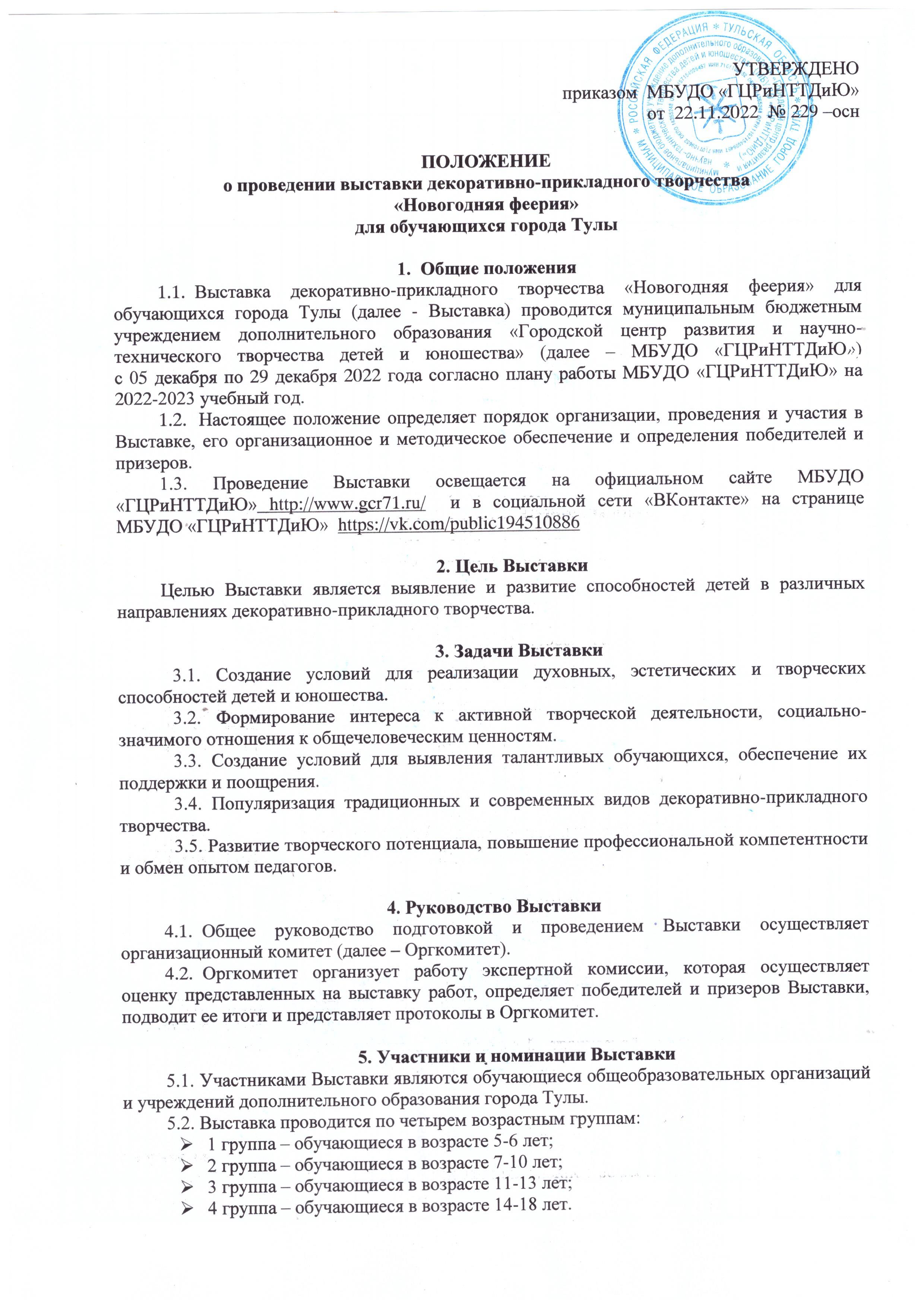 5.3. Номинации Выставки:«Новогодняя игрушка»;«Новогодняя композиция»;«Новогодняя маска» (маски сказочных героев);«Маскарадный костюм»;«Символ года».5.4. Количество участников от образовательной организации не ограничено. 6. Сроки, порядок и условия проведения Выставки6.1. Выставка проводится с 5 по 29 декабря 2022 года в дистанционном формате.  Все работы должны быть результатом собственного творческого поиска и исполнения участников. К участию в Выставке не допускаются работы, ранее представленные на городских мероприятиях, проводимых МБУДО «ГЦРиНТТДиЮ».6.2. Этапы работы Выставки:6.2.1. Для участия в Выставке НЕОБХОДИМО подать заявку на сайте «Региональный навигатор дополнительного образования детей Тульской области» в разделе «Мероприятия». Ссылка на календарь мероприятий – 
https://dopobr.tularegion.ru/activity/1301/?date=2022-12-05.  После выбора интересующей даты пользователь сайта нажимает на нее и раскрывает «каталог мероприятий», которые в эту дату проводятся.Далее нужно нажать «Подробнее», чтобы открыть карточку мероприятия «Выставка декоративно-прикладного творчества «Новогодняя феерия»».Затем пользователю сайта следует нажать на клавишу «Записаться».Запись на Выставку «Новогодняя феерия» на сайте Навигатора доступна до 12 декабря 2022 г. 6.2.2. С 5 по 9 декабря 2022 года (включительно) необходимо направить на электронную почту gcrt.konkurs@tularegion.org приложенным файлом (архивированной папкой ZIP) или ссылкой на облачное хранилище (с пометкой в теме письма «Новогодняя феерия») следующий пакет документов:файлы с заявкой на участие в Выставке (Приложение 1) в формате MicrosoftWord (без печати) и JPEG, JPG (с печатью и подписью директора);файл с фотографией заявления о согласии на обработку персональных данных (Приложение 2,3) в формате JPEG (JPG) или PDF;файл с фотографией конкурсной работы (не более 3-х, если работа объемная) с этикеткой (Приложение 4) в формате JPEG (JPG). Размер фотографии должен быть не более 960 на 720 пикселей, «весом» не более 1-2 MБ (Приложение 4). Каждую фотографию обязательно подписать: фамилия_имя_цо_2.6.2.3. Работы, не оформленные согласно Приложению 4 и не соответствующие тематике Выставки, возрастным особенностям автора (изготовленные родителями),  выполненные из готовых творческих наборов, приобретенные в магазинах и представленные после 9 декабря 2022 года, к рассмотрению не принимаются. 6.2.4. Качество работ должно соответствовать предъявляемым требованиям.  6.2.5. Работа виртуальной Выставки с 19 по 29 декабря 2022 года; 6.2.6. Работа экспертной комиссии Выставки по оценке конкурсных работ, по всем номинациям в каждой возрастной группе: с 19 по 21 декабря 2022 года;6.2.7. Руководители детских объединений, желающие  провести мастер-класс в рамках Выставки, должны подать заявку и прислать видео мастер-класса по  электронной   почте gcrt.konkurs@tularegion.org до 15 декабря 2022 года. 6.2.8. Трансляция  видео мастер-классов будет доступна с 16  декабря 2022 года с 12.00 в социальной сети «ВКонтакте» на странице МБУДО «ГЦРиНТТДиЮ» https://vk.com/public194510886. 6.2.9. Список победителей и призеров Выставки будет размещен 27 декабря 2022 года на сайте МБУДО «ГЦРиНТТДиЮ» http://www.gcr71.ru/ и в социальной сети «ВКонтакте» на странице МБУДО «ГЦРиНТТДиЮ» https://vk.com/public194510886;Рассылка дипломов победителям, призерам и сертификатов участникам Выставки будет производиться до 31 января 2023 года в электронном виде.6.3. Конкурсные работы не рецензируются.6.4. Апелляции по итогам Выставки не принимаются.6.5. Дополнительная информация по телефонам: 8 (4872) 47-16-29 – Гончарова        Наталья Александровна, педагог-организатор и 8 (4872) 47-67-16 – Домрачева 
Зоя Сергеевна, педагог-организатор. 7. Критерии оценки творческих работОценка экспонатов осуществляется в соответствии со следующими критериями: творческий подход и оригинальность замысла;мастерство автора (художественная выразительность, дизайн, сложность, аккуратность исполнения работы, степень завершенности);качество художественного и технического исполнения;соответствие сложности работы возрастным особенностям автора.8. Подведение итогов Выставки8.1.  Экспертная комиссия определяет победителей и призеров в каждой номинации и возрастной группе. 8.2. Экспертная комиссия оставляют за собой право не выделять победителя в какой-либо номинации.8.3. Оргкомитет имеет право увеличить или уменьшить количество призовых мест.8.4.  Победители (1 место), призеры (2, 3 места) Выставки награждаются дипломами МБУДО «ГЦРиНТТДиЮ» в электронном виде. 8.5. Все остальные участники получают сертификаты участников Выставки в электронном виде.8.6. Педагоги, представившие мастер-классы, награждаются благодарственными письмами МБУДО «ГЦРиНТТДиЮ» в электронном виде.Приложение 1к Положению о проведении выставки декоративно-прикладного творчества «Новогодняя феерия» для обучающихся города ТулыЗАЯВКАна участие в выставке декоративно-прикладного творчества «Новогодняя феерия» для обучающихся города ТулыДиректор     ОО                                                                                                 ______________________________________                                                                                                                                                                             (Ф.И.О.)Приложение 2 к Положение о проведении выставки декоративно-прикладного творчества «Новогодняя феерия» для обучающихся города ТулыСОГЛАСИЕродителей (законных представителей) на обработку персональных данных обучающихся, участников выставки декоративно-прикладного творчества «Новогодняя феерия» для обучающихся города ТулыЯ, ___________________________________________________________________________, (фамилия, имя, отчество представителя обучающегося)проживающий по адресу: ___________________________________________________ ________________________________________________________,паспорт серии_________ (адрес представителя обучающегося)номер_____________, выдан ____________________________________________________                                                          (указать орган, которым выдан паспорт, дата выдачи)_________________________________________________________ «___» _______ _____ в соответствии с требованиями ст. 9 Федерального закона РФ от 27 июля 2006 
№ 152-ФЗ «О персональных данных», с целью участия в выставке декоративно-прикладного творчества «Новогодняя феерия» для обучающихся города Тулы, 
даю согласие следующему оператору персональных данных: муниципальному бюджетному учреждению дополнительного образования «Городской центр развития и научно-технического творчества детей и юношества» (далее - Оператор), 
адрес регистрации: 300041, Россия, г. Тула, ул. Революции, 2, фактический адрес: 300041, Россия, г. Тула, ул. Пузакова, 48, на обработку персональных данных обучающегося моего(ей) несовершеннолетнего(ей) сына (дочери): _____________________________________________________________________________,(фамилия, имя, отчество участника полностью) проживающего по адресу: _____________________________________________________________________________(адрес)_____________________________________________________________________________ (номер свидетельства о рождении)_____________________________________________________________________________(сведения о дате выдачи и выдавшем его органе)а именно: фамилию, имя, отчество, данные свидетельства о рождении, наименование образовательного учреждения, в котором обучается ребенок, класс, адрес места жительства, номер контактного телефона или сведения о других способах связи.Перечень действий с персональными данными: сбор, запись, проведение фото- и видеосъемки ребенка во время проведения мероприятия и использование изображений при наполнении информационных ресурсов, систематизация, накопление, хранение, уточнение (обновление, изменение), использование, распространение (в том числе передачу), обезличивание, блокирование, передача в управление образования администрации города Тулы, адрес регистрации: 300041, г. Тула, 
ул. Дзержинского/Советская, д. 15-17/73, фактический адрес: 300041, г. Тула, 
ул. Дзержинского/Советская, д. 15-17/73. Уничтожение персональных данных производится Оператором в рамках исполнения действующего законодательства Российской Федерации.Общее описание используемых способов обработки персональных данных: смешанная обработка, с передачей по внутренней сети указанных операторов персональных данных, с передачей по сети Интернет.Настоящее согласие действует со дня подписания до дня отзыва
в письменной форме.Приложение 3  к Положению о проведении выставки декоративно-прикладного творчества «Новогодняя феерия» для обучающихся города ТулыСОГЛАСИЕ**на обработку персональных данных обучающихся, участников выставки декоративно-прикладного творчества «Новогодняя феерия» для обучающихся города ТулыЯ, ________________________________________________________________________, (фамилия, имя, отчество обучающегося)проживающий по адресу:______________________________________________________ _________________________________________________________, паспорт серии_______ (адрес обучающегося)номер ______ выдан _____________________________________________________________________________ (указать орган, которым выдан паспорт, дата выдачи)_______________________________________________________ «___» _______ _____ года в соответствии с требованиями ст. 9 Федерального закона РФ от 27 июля 2006 № 152-ФЗ «О персональных данных», с целью участия в выставке декоративно-прикладного творчества «Новогодняя феерия», для обучающихся города Тулы даю согласие следующему оператору персональных данных: муниципальному бюджетному учреждению дополнительного образования «Городской центр развития и научно-технического творчества детей и юношества» (далее - Оператор), адрес регистрации: 300041, Россия, г. Тула, ул. Революции, 2, фактический адрес: 300041, Россия, г. Тула, 
ул. Пузакова, 48, на обработку моих персональных данных, а именно: фамилия, имя, отчество, паспортные данные, наименование образовательного учреждения, класс, адрес места жительства, номер контактного телефона или сведения о других способах связи.Перечень действий с персональными данными: сбор, запись, проведение фото- и видеосъемки во время проведения мероприятия и использование изображений при наполнении информационных ресурсов, систематизация, накопление, хранение, уточнение (обновление, изменение), использование, распространение (в том числе передачу), обезличивание, блокирование, передача в управление образования администрации города Тулы, адрес регистрации: 300041, г. Тула, ул. Дзержинского/ Советская, д. 15-17/73, фактический адрес: 300041, г. Тула, ул. Дзержинского/Советская, д. 15-17/73. Уничтожение персональных данных производится Оператором в рамках исполнения действующего законодательства Российской Федерации.Общее описание используемых способов обработки персональных данных: смешанная обработка, с передачей по внутренней сети указанных операторов персональных данных, с передачей по сети Интернет.Настоящее согласие действует со дня подписания до дня отзыва
в письменной форме. **для совершеннолетних обучающихсяПриложение 4к Положению о проведении выставки декоративно-прикладного творчества «Новогодняя феерия» для обучающихся города Тулы   ЭТИКЕТКА НА ЭКСПОНАТОформление осуществляется в программе Microsoft PowerPoint с пропечатанной этикеткой под фотографией черного цвета, фон светло -зеленый. При оформлении работы надо нажать на кнопку    «Файл»,                 «Сохранить как»           формат JPEG, JPG.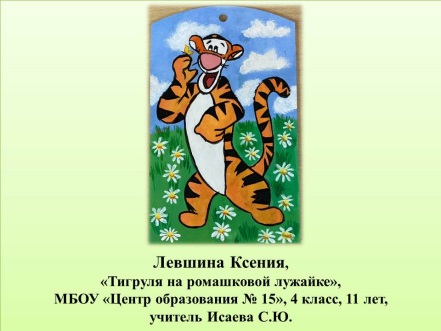 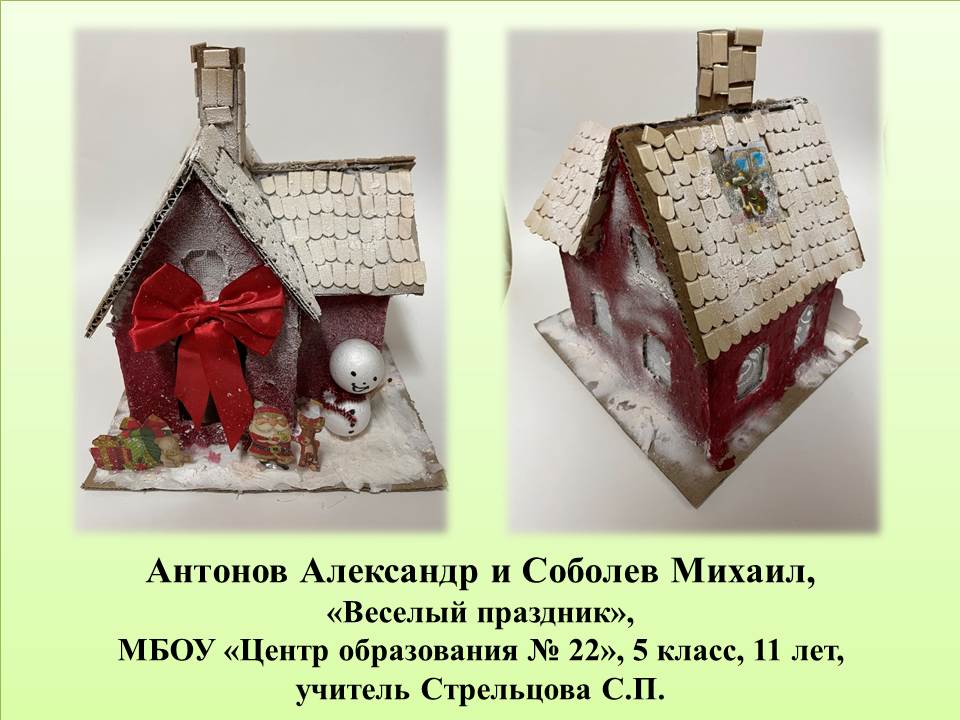 № п/пНоминацияФамилия, имя автора работы (полностью), возрастНазвание творческой работыОбразовательное учреждение, класс (детское объединение) Ф.И.О. руководителя (полностью), должность Контактный телефон и адрес электронной почты образовательной организации или педагога 1«Новогодняя маска»Иванов Петр, 14 лет«Замок волшебника»МБОУ «Центр образования  № 31 имени Романа Петровича Стащенко», 8Б классКраев Иван Семенович, учитель технологии8ХХХХХХХ,Asd@yandex.ru________________________________________________________(дата, месяц и год заполнения)(Фамилия, инициалы, законного представителя несовершеннолетнего гражданина)(Подпись)___________________________________________________________(дата, месяц и год заполнения)(фамилия, инициалы совершеннолетнего гражданина)(подпись)выставка декоративно-прикладного творчества «Новогодняя феерия» для обучающихся города Тулы  Ф.И., участника/авторского коллектива (название), класс/возрастНаименование организацииНаименование экспонатаФ.И.О. руководителя, должность